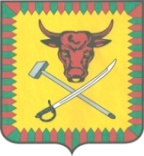 СОВЕТМУНИЦИПАЛЬНОГО РАЙОНА«ЧИТИНСКИЙ РАЙОН»РЕШЕНИЕот «05» марта 2020 года                                                                                 № 153 Об отмене решения Совета муниципального района «Читинский район» от 29 ноября 2017 года № 373  «О порядке размещении сведений о доходах, расходах, об имуществе и обязательствах имущественного характера лица, замещающего должность руководителя администрации муниципального района «Читинский район»  по контракту, и членов его семьи в информационно-телекоммуникационной сети «Интернет» на официальном сайте администрации муниципального района «Читинский район»  и (или) предоставления этих сведений для опубликования средствам массовой информации»В соответствии с федеральными законами от 2 марта 2007 года № 25-ФЗ
«О муниципальной службе в Российской Федерации», от 25 декабря 2008 года № 273-ФЗ «О противодействии коррупции», от 3 декабря 2012 года № 230-ФЗ «О контроле за соответствием расходов лиц, замещающих государственные должности, и иных лиц их доходам», Законом Забайкальского края от 29 декабря 2008 года № 108-ЗЗК
«О муниципальной службе в Забайкальском крае», Уставом муниципального района «Читинский район», Совет муниципального района «Читинский  район», решил:1. Отменить Решение Совета муниципального района «Читинский район» от 29 ноября  2017 года № 373  «О порядке размещении сведений о доходах, расходах, об имуществе и обязательствах имущественного характера лица, замещающего должность руководителя администрации муниципального района «Читинский район»  по контракту, и членов его семьи в информационно-телекоммуникационной сети «Интернет» на официальном сайте администрации муниципального района «Читинский район»  и (или) предоставления этих сведений для опубликования средствам массовой информации».2.Настоящее решение вступает в силу с момента его подписания и официального опубликования (обнародования) в уполномоченном печатном органе и в информационно-телекоммуникационной сети «Интернет» на официальном сайте муниципального района «Читинский район» читинск.забайкальскийкрай.ру.И.о. Главы муниципального района«Читинский район»                                                                      В.А. Холмогоров 	   Приложение к Решению Совета муниципального района «Читинский район» от 29  ноября 2017 года № 373Порядокразмещения сведений о доходах, расходах, об имуществе и обязательствах имущественного характера лица, замещающего должность руководителя администрации муниципального района «Читинский район» по контракту, и членов его семьи в информационно-телекоммуникационной сети «Интернет» на официальном сайте администрации муниципального района «Читинский район»  и (или) предоставления этих сведений средствам массовой информации для опубликования1. Настоящим порядком устанавливаются обязанности главного специалиста отдела организационной работы и взаимодействия с органами местного самоуправления  Управления делами администрации муниципального района «Читинский район»  по размещению сведений о доходах, расходах, об имуществе и обязательствах имущественного характера лица, замещающего должность руководителя администрации муниципального района «Читинский район»  по контракту (далее – руководитель администрации), его супруги (супруга) и несовершеннолетних детей в информационно-телекоммуникационной сети «Интернет» на официальном сайте администрации муниципального района «Читинский район»  (далее - официальный сайт) и (или) предоставлению этих сведений средствам массовой информации для опубликования в связи с их запросами, если федеральными законами не установлен иной порядок размещения указанных сведений и (или) их предоставления общероссийским средствам массовой информации для опубликования.2. На официальном сайте размещаются и (или) средствам массовой информации предоставляются для опубликования следующие сведения о доходах, расходах, об имуществе и обязательствах имущественного характера руководителя администрации по состоянию на 31 декабря отчетного года, а также сведений о доходах, расходах, об имуществе и обязательствах имущественного характера его супруги (супруга) и несовершеннолетних детей:а) перечень объектов недвижимого имущества, принадлежащих руководителю администрации, его супруге (супругу) и несовершеннолетним детям на праве собственности или находящихся в их пользовании, с указанием вида, площади и страны расположения каждого из таких объектов;б) перечень транспортных средств с указанием вида и марки, принадлежащих на праве собственности руководителю администрации, его супруге (супругу) и несовершеннолетним детям;в) декларированный годовой доход руководителя администрации, его супруги (супруга) и несовершеннолетних детей;г) сведения об источниках получения средств, за счет которых совершены сделки по приобретению земельного участка, иного объекта недвижимого имущества, транспортного средства, ценных бумаг, долей участия, паев в уставных (складочных) капиталах организаций, если общая сумма таких сделок превышает общий доход руководителя администрации, и его супруги (супруга) за три последних года, предшествующих отчетному периоду.3. В размещаемых на официальном сайте и (или) предоставляемых средствам массовой информации для опубликования сведениях о доходах, расходах, об имуществе и обязательствах имущественного характера запрещается указывать:а) иные сведения (кроме указанных в пункте 2 настоящего порядка) о доходах руководителя администрации, его супруги (супруга) и несовершеннолетних детей, об имуществе, принадлежащем на праве собственности названным лицам, и об их обязательствах имущественного характера;б) персональные данные супруги (супруга), детей и иных членов семьи руководителя администрации;в) данные, позволяющие определить место жительства, почтовый адрес, телефон и иные индивидуальные средства коммуникации руководителя администрации, его супруги (супруга), детей и иных членов семьи;г) данные, позволяющие определить местонахождение объектов недвижимого имущества, принадлежащих руководителю администрации, его супруге (супругу), детям, иным членам семьи на праве собственности или находящихся в их пользовании;д) информацию, отнесенную к государственной тайне или являющуюся конфиденциальной.4. Сведения о доходах, расходах, об имуществе и обязательствах имущественного характера, указанные в пункте 2 настоящего порядка, за весь период замещения руководителем администрации, а также сведения о доходах, расходах, об имуществе и обязательствах имущественного характера его супруги (супруга) и несовершеннолетних детей находятся на официальном сайте того органа, в котором руководитель администрации замещает должность, и ежегодно обновляются в течение 14 рабочих дней со дня истечения срока, установленного для их подачи.5. Размещение на официальном сайте сведений о доходах, расходах, об имуществе и обязательствах имущественного характера, указанных в пункте 2 настоящего порядка, обеспечивается главным специалистом отдела организационной работы и взаимодействия с органами местного самоуправления  Управления  делами администрации муниципального района «Читинский район».6. Главный специалист отдела организационной работы и взаимодействия с органами местного самоуправления  Управления делами администрации муниципального района «Читинский район»:а) в течение трех рабочих дней со дня поступления запроса от средства массовой информации сообщают о нем руководителю администрации, в отношении которого поступил запрос;б) в течение семи рабочих дней со дня поступления запроса от средства массовой информации обеспечивают предоставление ему сведений, указанных в пункте 2 настоящего порядка, в том случае, если запрашиваемые сведения отсутствуют на официальном сайте.7. Главный специалист отдела организационной работы и взаимодействия с органами местного самоуправления  Управления делами администрации муниципального района «Читинский район», обеспечивающий размещение сведений о доходах, расходах, об имуществе и обязательствах имущественного характера на официальном сайте и (или) их представление средствам массовой информации для опубликования, несёт  в соответствии с законодательством Российской Федерации ответственность за несоблюдение настоящего порядка, а также за разглашение сведений, отнесенных к государственной тайне или являющихся конфиденциальными.